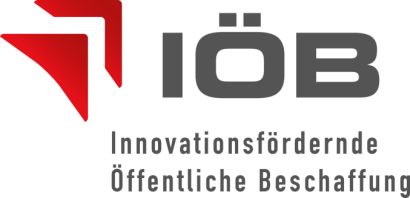 4. Plattform Innovation: E-Mobilität – Alles was einen Stecker hat!KontaktformularRahmenbedingungen: Für die 4.Plattform Innovation zu E-Mobilität ist die IÖB-Servicestelle auf der Suche nach Unternehmen, die in den Bereichen Ladeinfrastruktur, E-Fahrzeuge, Online-Service und andere E-Mobilitätslösungen:…in den vergangenen (maximal) drei Jahren ein Produkt / eine DL auf den Markt gebracht haben.…derzeit an der Kommerzialisierung eines Prototypen arbeiten.…im vergangenen Jahr ein innovatives Produkt / eine innovative DL im öffentlichen Sektor implementiert haben. Bei Interesse senden Sie dieses Kontaktformular bitte ausgefüllt an die IÖB-Servicestelle ioeb@bbg.gv.at Die innovativsten LieferantInnen werden zur 4. Plattform Innovation zu E-Mobilität eingeladen. AnredeFrau                        HerrTitelVornameNachnameUnternehmenAdressePLZOrtE-MailTelefonMobilBitte beschreiben Sie, welche innovativen Produkte/DL Sie auf der Plattform Innovation vorstellen würden? (max. 1000 Zeichen)Bitte wählen Sie aus, welcher Themengruppe dieses innovative Produkt/DL zuordenbar ist. Ladeinfrastruktur (Ladelösungen für diverse Anwendungen)  E-Fahrzeuge (mit innovativen Energiespeicher) Online-Service (z.B. intelligentes Abrechnungsystem) E-Mobilitätslösung (z.B. Services rund um E-Mobilität)Bitte beschreiben Sie den Innovationsgrad des Produkts/der Dienstleistung. Wie hebt sich Ihr Produkte/Ihre DL von anderen Standardprodukten ab? (max. 500 Zeichen)Bitte beschreiben Sie den Entwicklungsstatus des Produkts/der Dienstleistung
(max. 500 Zeichen)Bitte beschreiben Sie die Möglichkeit, diese Innovation in der öffentlichen Hand einzusetzen
(max. 500 Zeichen)